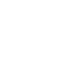 НОВООДЕСЬКА МІСЬКА РАДАМИКОЛАЇВСЬКОЇ ОБЛАСТІР І Ш Е Н Н ЯВідповідно до ст. 26, ст. 59 Закону України "Про місцеве самоврядування в Україні", Земельного кодексу України, Законами України "Про землеустрій", "Про охорону земель", "Про оцінку земель"  Новоодеська міська рада ВИРІШИЛА:1. Затвердити Програму розвитку земельних відносин Новоодеської міської ради на 2022 - 2025 роки, що додається.2.  Контроль за виконанням цього рішення покласти на постійну комісію з  питань аграрно-промислового розвитку та екології.Міський голова                                                          Олександр ПОЛЯКОВДодаток 1до рішення Новоодеської міської радивід 23.12.2021 року № 7   Програма  розвитку земельних відносин Новоодеської міської ради на 2022 - 2025  рокиІ.  ПАСПОРТ ПРОГРАМИІІ. ЗАГАЛЬНІ ПОЛОЖЕННЯПрограма розвитку земельних відносин Новоодеської міської ради на 2021 - 2025 роки (далі - Програма) розроблена згідно з Земельним кодексом України, Законами України "Про землеустрій", "Про охорону земель", "Про оцінку земель", з метою здійснення заходів для створення ефективного механізму регулювання земельних відносин та управління земельними ресурсами, раціонального використання та охорони земель, розвитку ринку землі.Результатом виконання Програми має стати підвищення ефективності раціонального використання земель Новоодеської міської ради. III. МЕТА ПРОГРАМИОсновною метою Програми є:- здійснення заходів для створення ефективного механізму регулювання земельних відносин та управління земельними ресурсами, раціонального використання та охорони земель, розвитку ринку землі;- забезпечення ефективного використання земельних ресурсів, створення оптимальних умов для суттєвого збільшення соціального, інвестиційного і виробничого потенціалів землі. IV. ОСНОВНІ ЗАВДАННЯ ПРОГРАМИ У Програмі визначені основні завдання проведення земельної реформи. Програма має сприяти активізації процесу загального розвитку земельних відносин та поліпшити охорону земельних ресурсів Новоодеської міської територіальної громади.Ними слід вважати:- проведення аналізу стану використання та охорони земель на території Новоодеської міської ради;- проведення аудиту та інвентаризації земель усіх форм власності;- оновлення планово-картографічних матеріалів;- розробка проєктів землеустрою щодо встановлення та зміни меж населених пунктів Новоодеської міської ради;- оновлення планово-картографічних матеріалів;- запровадження ефективних механізмів ринку землі, у тому числі проведення земельних  аукціонів;- проведення робіт з розробки нормативно-грошової оцінки земель населених пунктів Новоодеської міської ради;- проведення експертно-грошової оцінки земельних ділянок, що підлягають продажу;- виготовлення проєктів землеустрою щодо відведення земельних ділянок комунальної власності;- виготовлення технічних документацій із встановлення – відновлення меж земельних ділянок комунальної власності;- проведення інвентаризації польових (проєктних) доріг, реєстрація права комунальної власності на польові дороги та укладання договорів оренди із орендарями земельних часток (паїв);- виявлення та повернення самовільно зайнятих земельних ділянок і приведення їх у стан, придатний для подальшого використання;- придбання програмного забезпечення та вимірювального геодезичного обладнання для контролю за використанням земель. V. ОЧІКУВАНІ РЕЗУЛЬТАТИПроведення робіт, пов'язаних з розробкою проєктів землеустрою та технічних документацій населених пунктів міської ради, дасть змогу упорядкувати відомості про земельні ділянки  і землекористувачів,  вирішувати питання забудови, планування і зонування, створити реальний банк даних про ринок землі.В цілому по Новоодеській міській раді в результаті реалізації вищевказаних заходів збільшиться надходження до міського бюджету коштів від сплати орендної плати та земельного податку, зокрема це буде забезпечено за рахунок проведення оновлення нормативно-грошової оцінки земель та проведення земельних аукціонів.VI. ДЖЕРЕЛА ФІНАНСУВАННЯОсновним джерелом фінансування Програми є кошти міського бюджету та інші джерела фінансування, які не заборонені чинним законодавством.Головним розпорядником бюджетних коштів з виконання заходів Програми є виконавчий комітет Новоодеської міської ради.__________________________Додаток до ПрограмиПерелік заходів програмиЗаступник міського голови                               Світлана ЗЛАВід 23.12.2021 р. № 7м. Нова Одеса         ХVІІ сесія восьмого скликанняПро затвердження Програми розвитку земельних відносин Новоодеської  міської  ради на 2022 - 2025 роки1Ініціатор розроблення ПрограмиНовоодеська міська рада2Розробник ПрограмиВиконавчий комітет Новоодеської міської ради3Відповідальний виконавець ПрограмиВиконавчий комітет Новоодеської міської ради4Термін реалізації Програми2022 - 2025 роки5Перелік бюджетів, які приймають участь в виконанні ПрограмиМіський бюджет Обласний бюджетДержавний бюджетІнші джерела не заборонені законодавством6Загальних обсяг фінансових ресурсів, необхідних для реалізації Програми, тис. грн.В межах фінансових ресурсів№ п/пНазва заходуВикона-вецьСума фінансування, тис. грн.Сума фінансування, тис. грн.Сума фінансування, тис. грн.Сума фінансування, тис. грн.№ п/пНазва заходуВикона-вець20222023202420251Проведення аналізу стану використання та охорони земель на території Новоодеської міської радиВиконком В межах фінансових ресурсівВ межах фінансових ресурсівВ межах фінансових ресурсівВ межах фінансових ресурсів2Проведення аудиту та інвентаризації земель усіх форм власностіВиконкомВ межах фінансових ресурсівВ межах фінансових ресурсівВ межах фінансових ресурсівВ межах фінансових ресурсів3Оновлення планово-картографічних матеріалівВиконкомВ межах фінансових ресурсівВ межах фінансових ресурсівВ межах фінансових ресурсівВ межах фінансових ресурсів4Запровадження ефективних механізмів ринку землі, у тому числі проведення земельних  аукціонівВиконком В межах фінансових ресурсівВ межах фінансових ресурсівВ межах фінансових ресурсівВ межах фінансових ресурсів5Проведення робіт з розробки нормативно - грошової оцінки земель населених пунктів Новоодеської міської радиВиконкомВ межах фінансових ресурсівВ межах фінансових ресурсівВ межах фінансових ресурсівВ межах фінансових ресурсів6 Проведення експертно-грошової оцінки земельних ділянок, що підлягають продажуВиконком В межах фінансових ресурсівВ межах фінансових ресурсівВ межах фінансових ресурсівВ межах фінансових ресурсів7Виготовлення проєктів землеустрою щодо відведення земельних ділянок комунальної власностіВиконкомВ межах фінансових ресурсівВ межах фінансових ресурсівВ межах фінансових ресурсівВ межах фінансових ресурсів8Виготовлення технічних документацій із встановлення – відновлення меж земельних ділянок комунальної власностіВиконком В межах фінансових ресурсівВ межах фінансових ресурсівВ межах фінансових ресурсівВ межах фінансових ресурсів9Проведення інвентаризації польових (проєктних) доріг, реєстрація права комунальної власності на польові дороги та укладання договорів оренди із орендарями земельних часток (паїв)Виконком В межах фінансових ресурсівВ межах фінансових ресурсівВ межах фінансових ресурсівВ межах фінансових ресурсів10Виявлення та повернення самовільно зайнятих земельних ділянок і приведення їх у стан, придатний для подальшого використанняВиконком В межах фінансових ресурсівВ межах фінансових ресурсівВ межах фінансових ресурсівВ межах фінансових ресурсів11Придбання програмного забезпечення та вимірювального геодезичного обладнання для контролю за використанням земельВиконком В межах фінансових ресурсівВ межах фінансових ресурсівВ межах фінансових ресурсівВ межах фінансових ресурсів12Розробка проєктів землеустрою щодо встановлення та зміни меж населених пунктів Новоодеської міської ради Виконком В межах фінансових ресурсівВ межах фінансових ресурсівВ межах фінансових ресурсівВ межах фінансових ресурсів